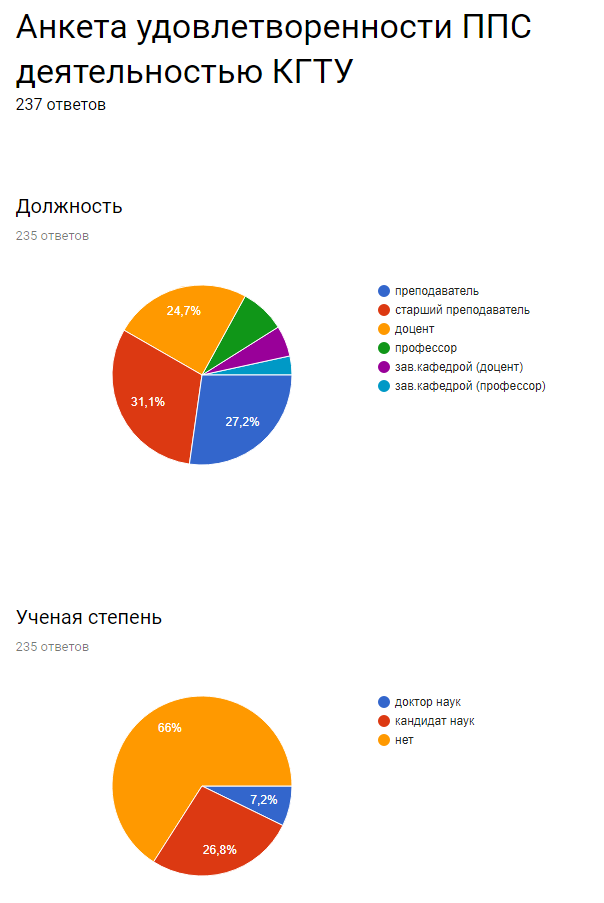 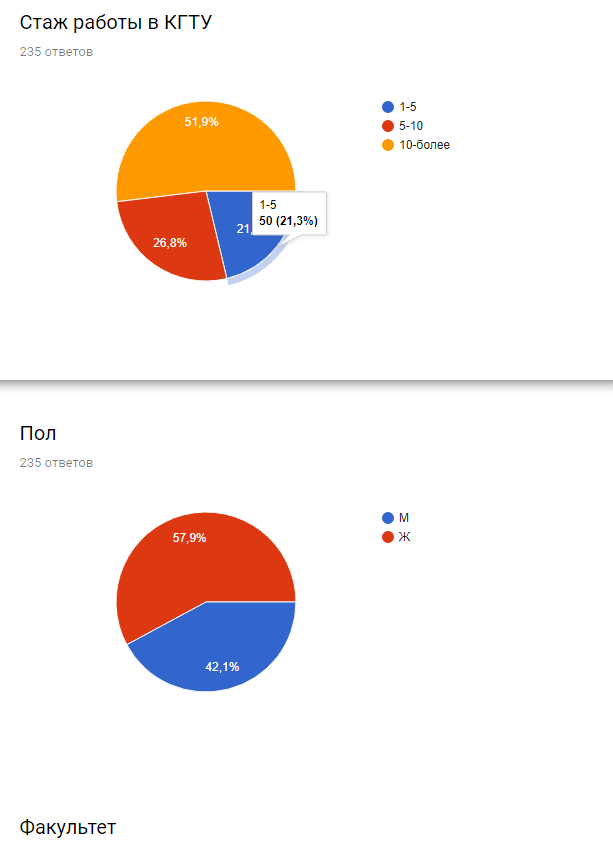 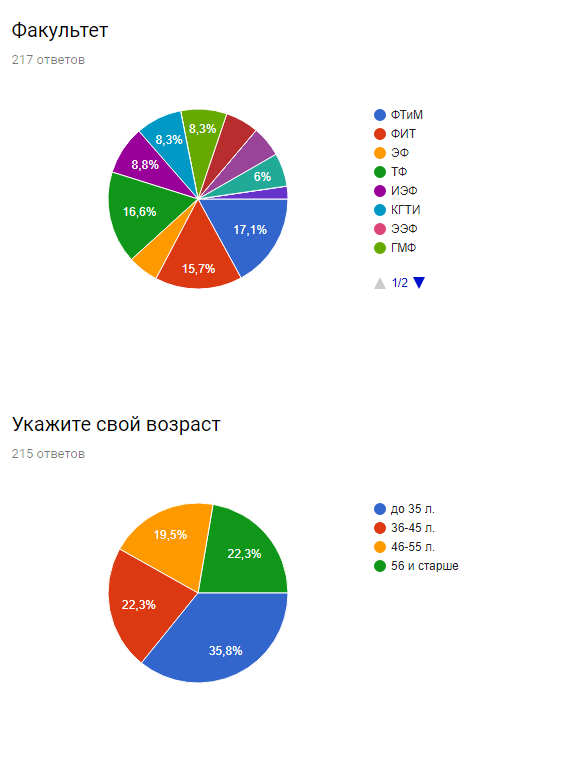 На сколько вы удовлетворены: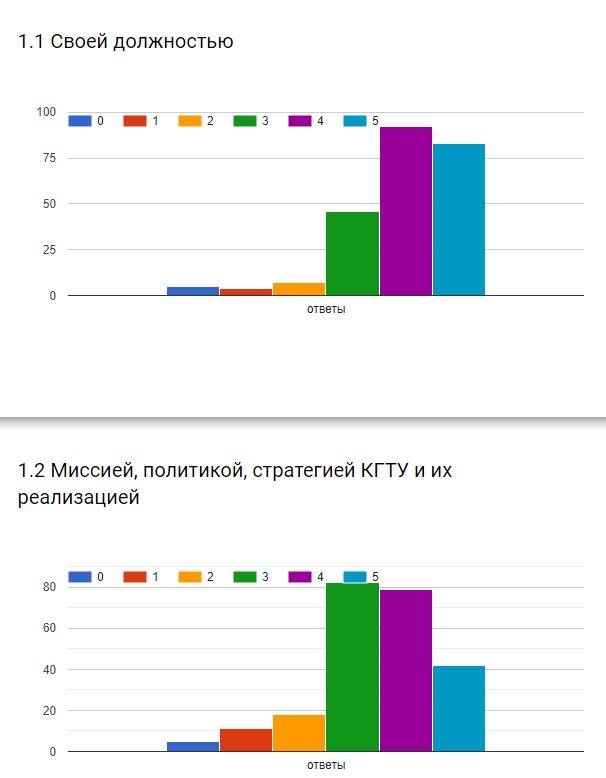 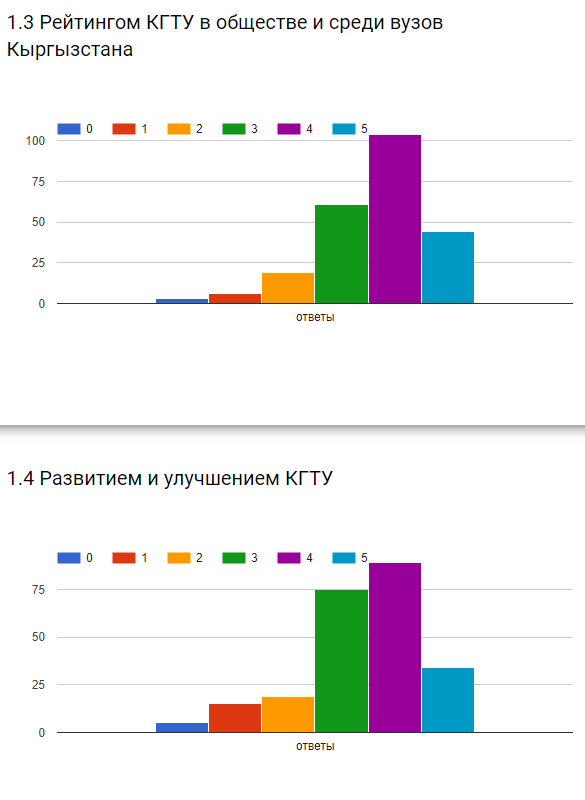 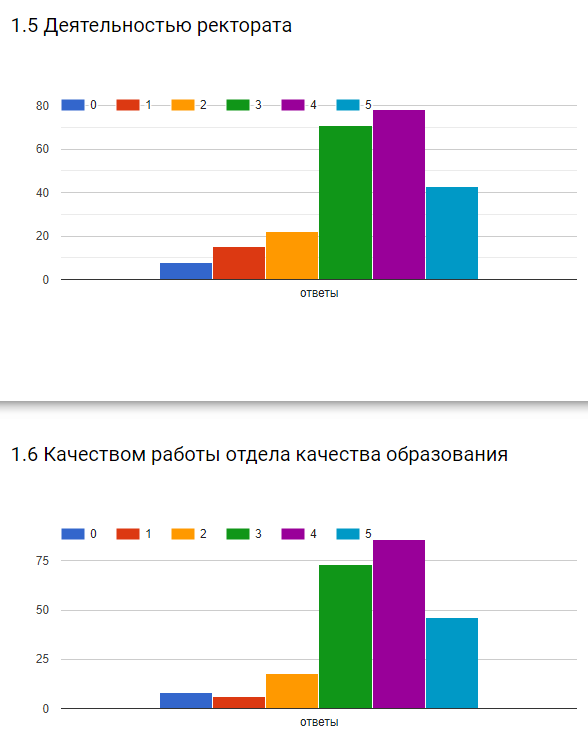 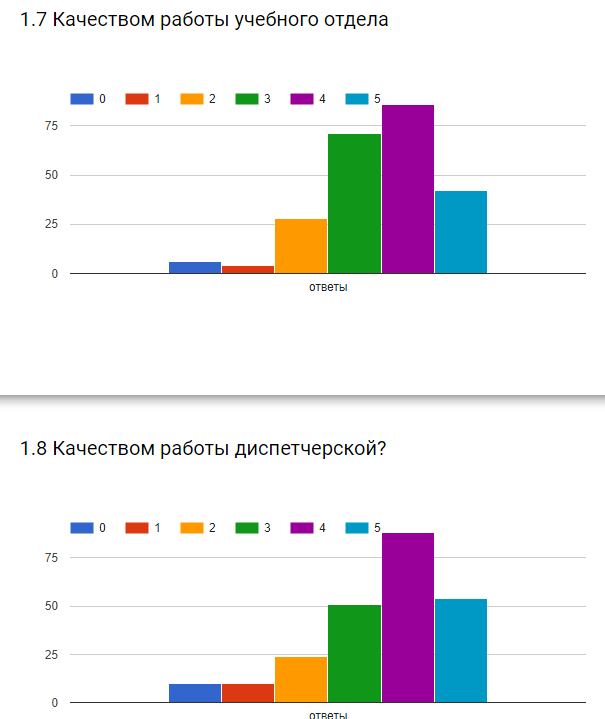 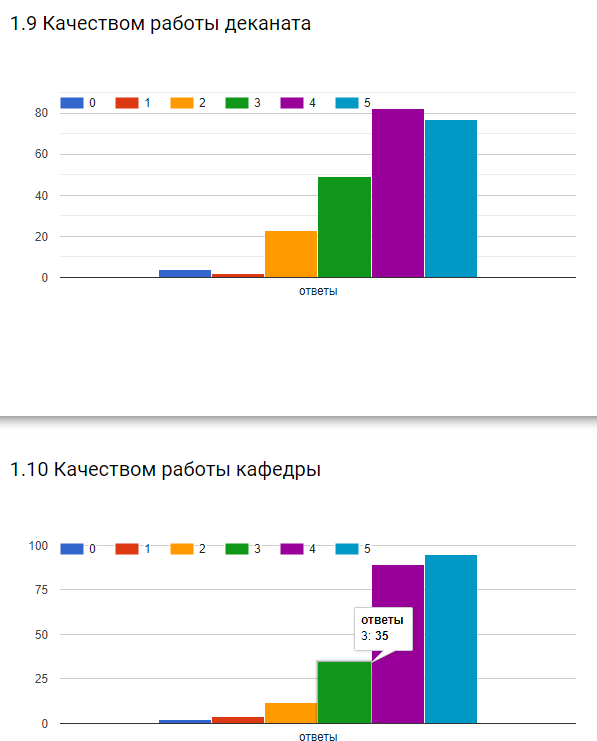 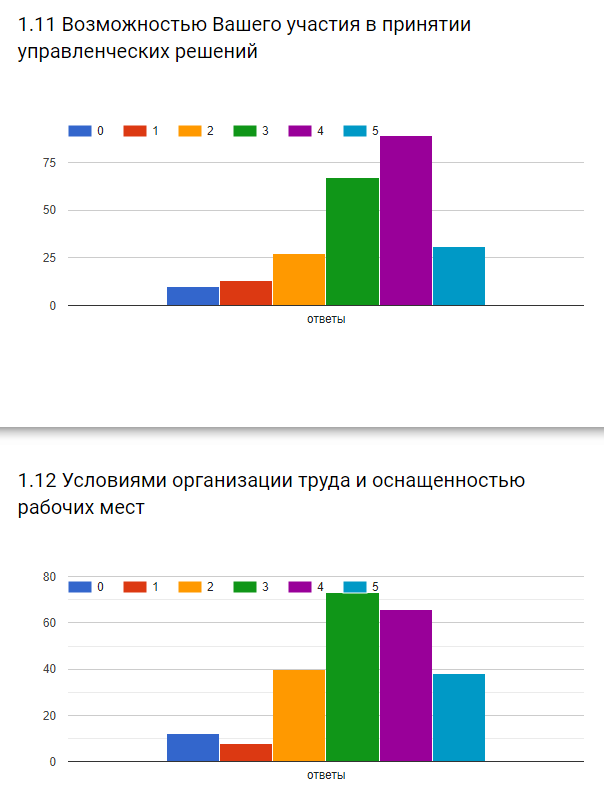 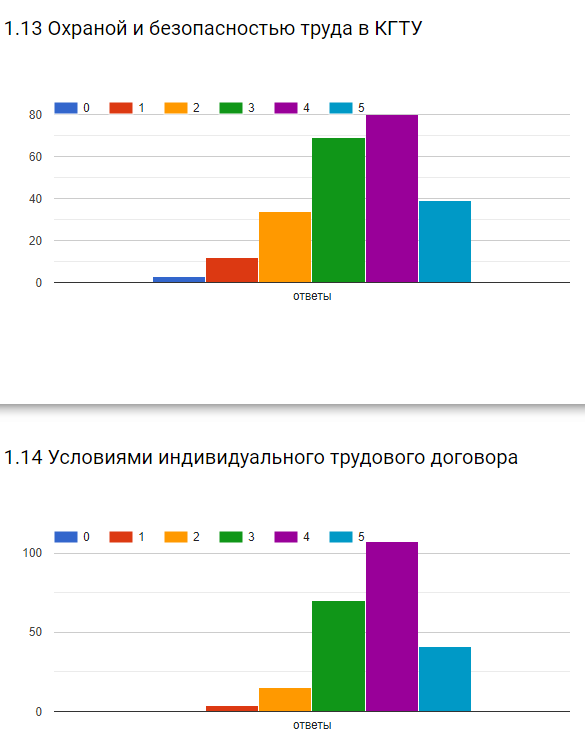 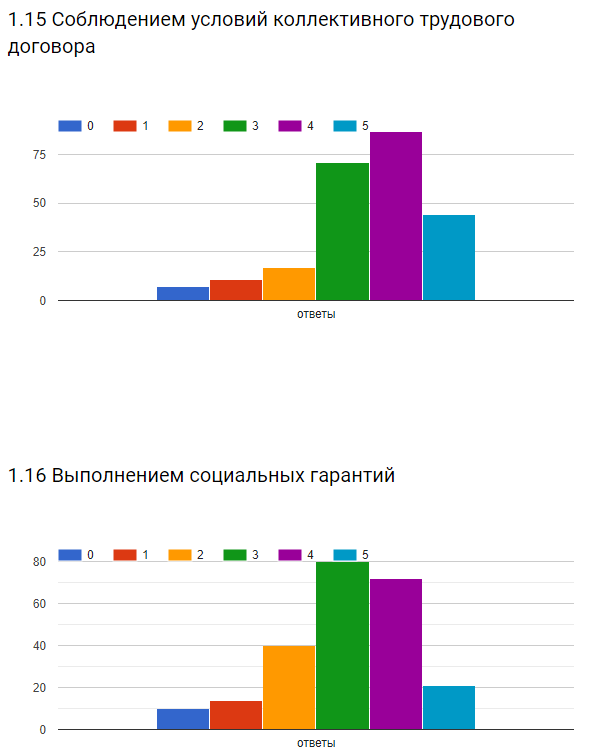 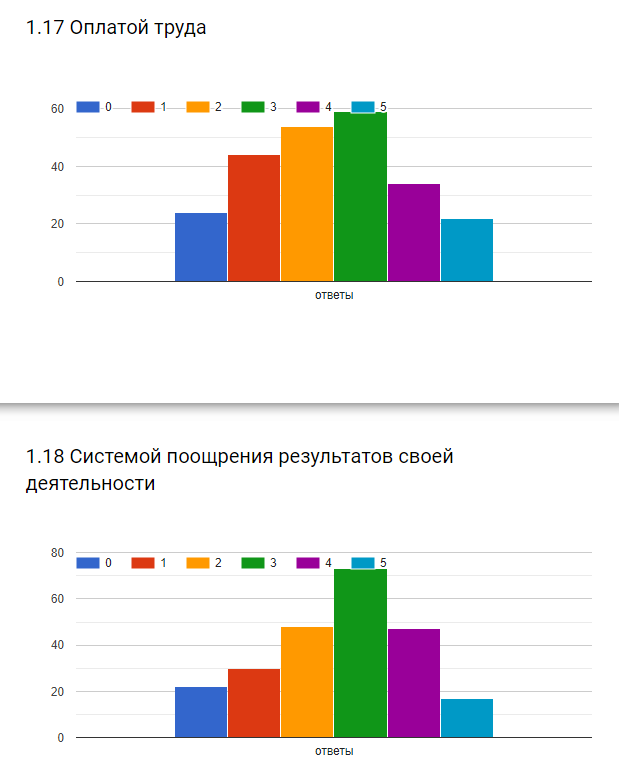 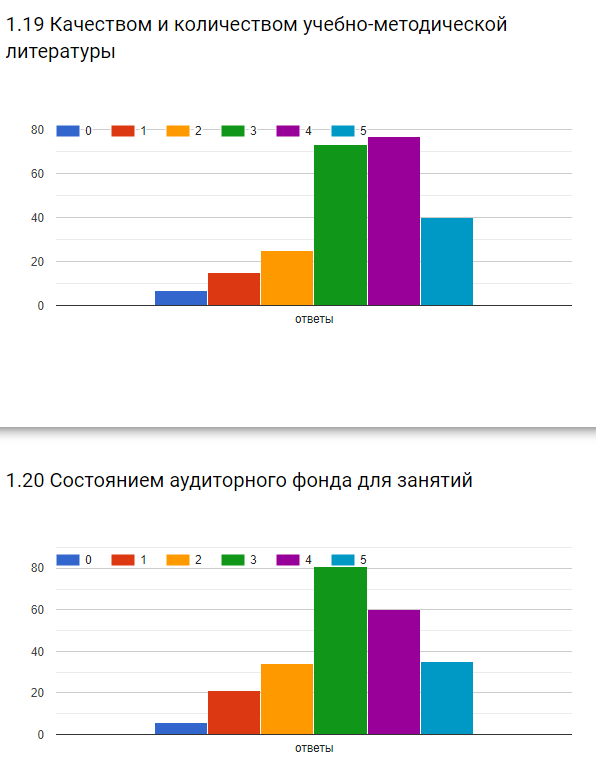 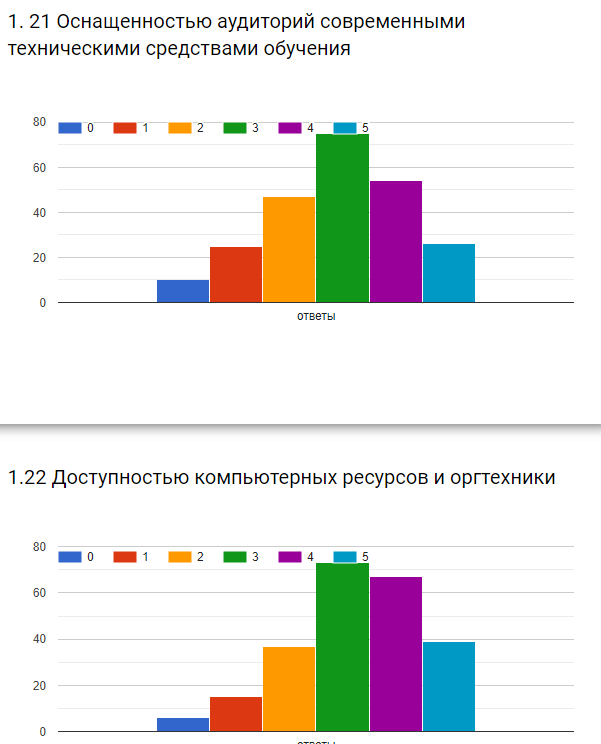 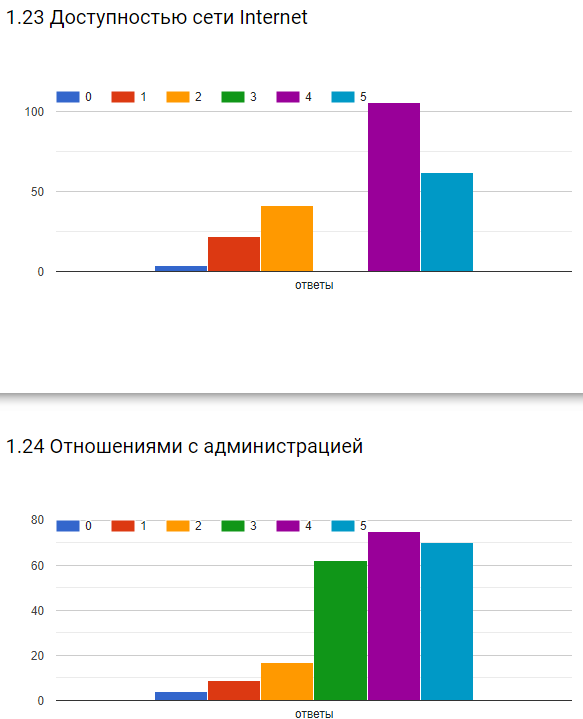 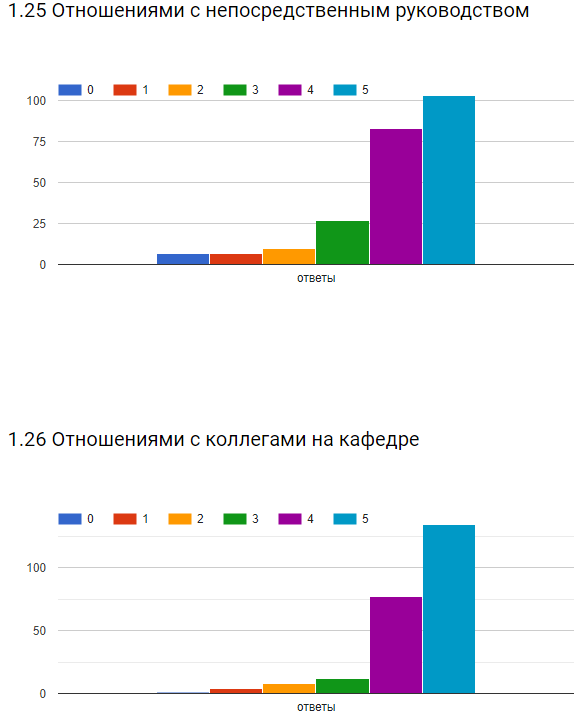 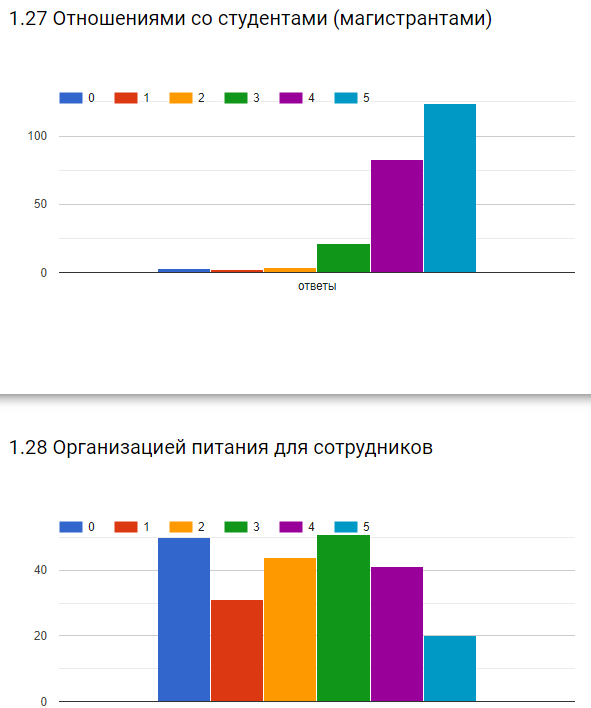 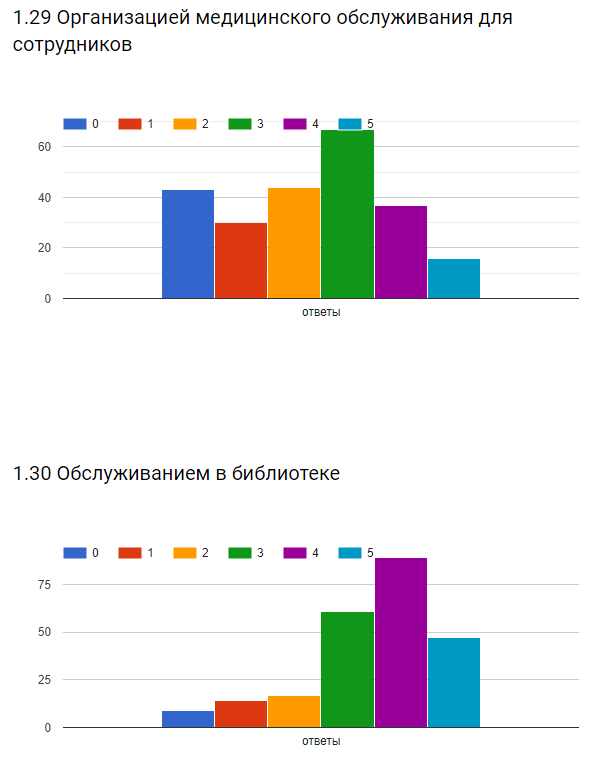 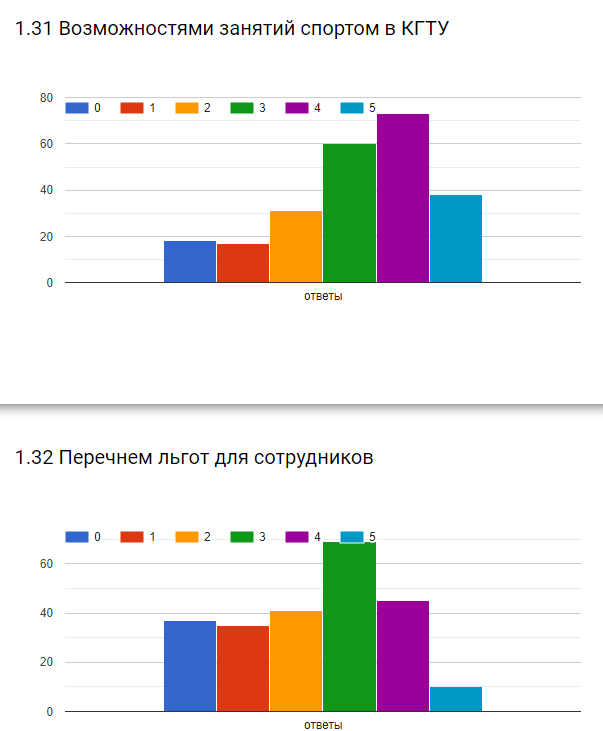 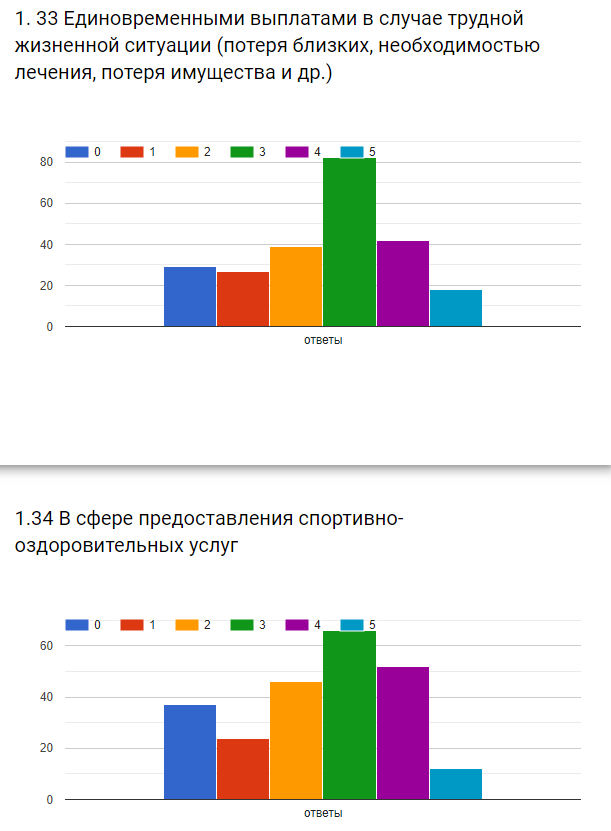 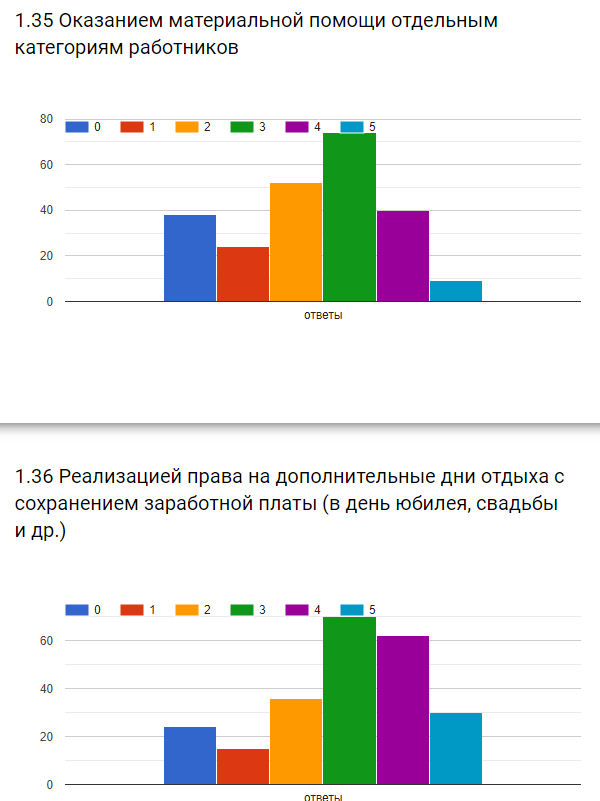 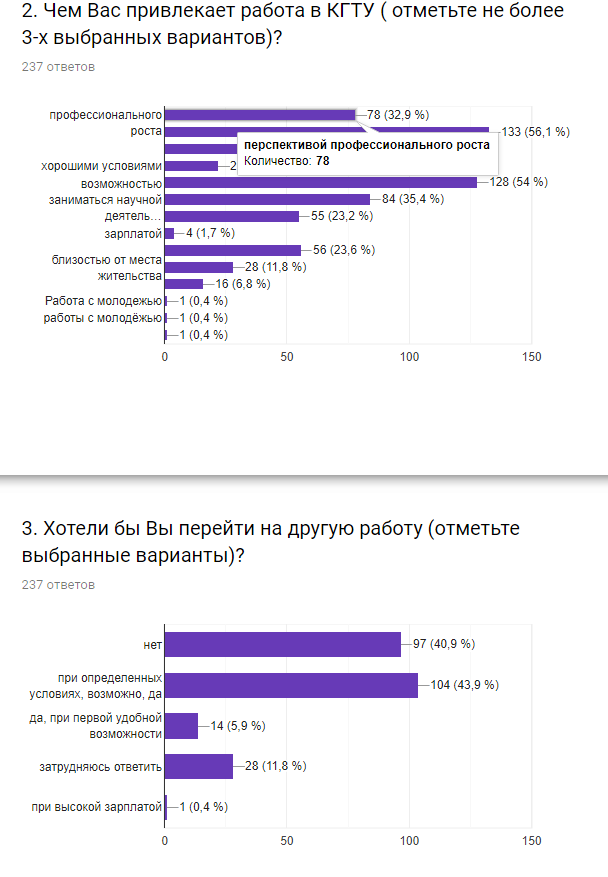 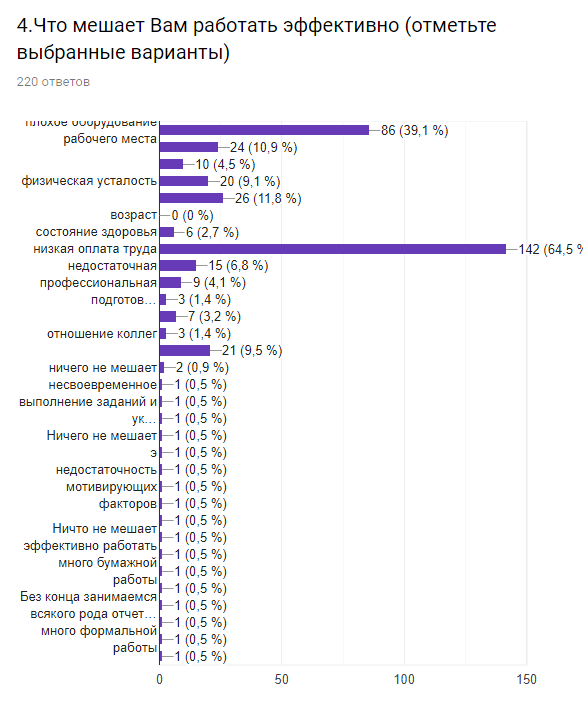 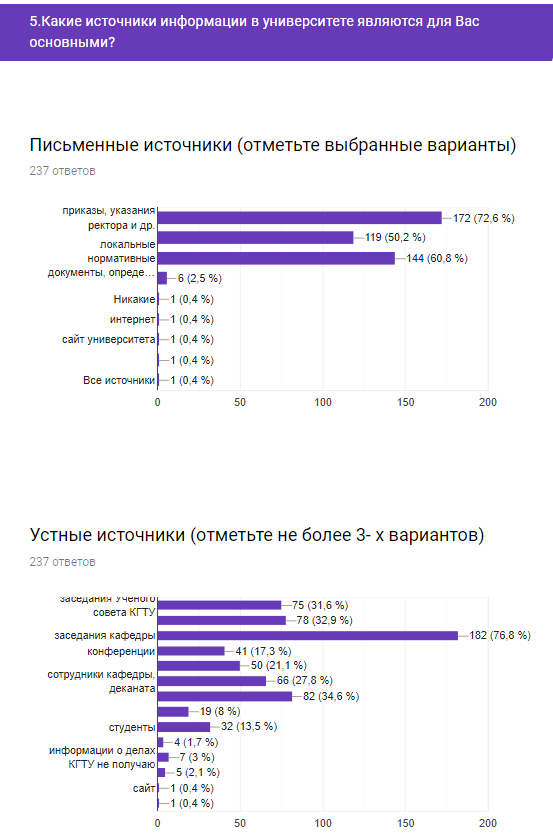 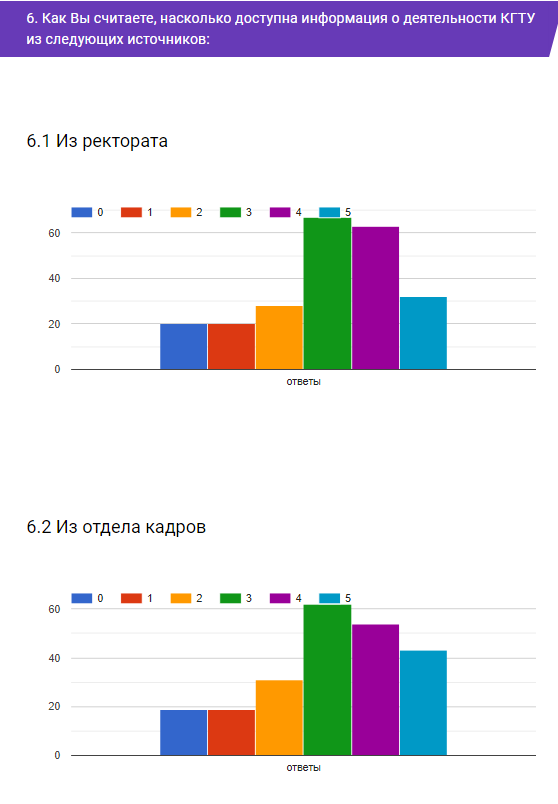 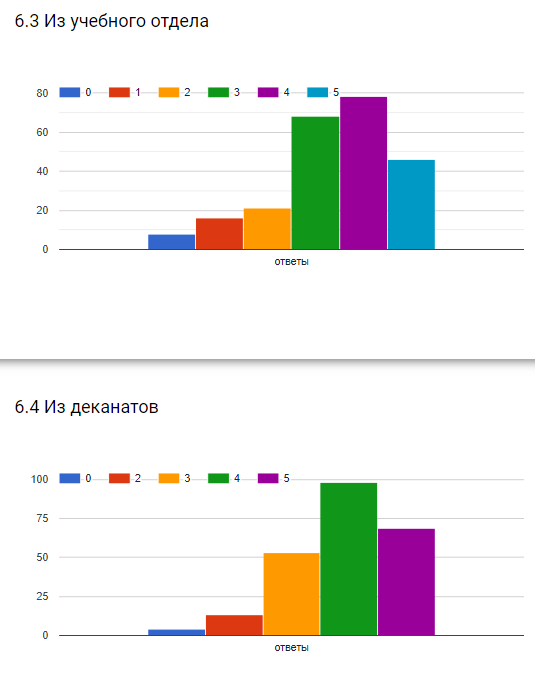 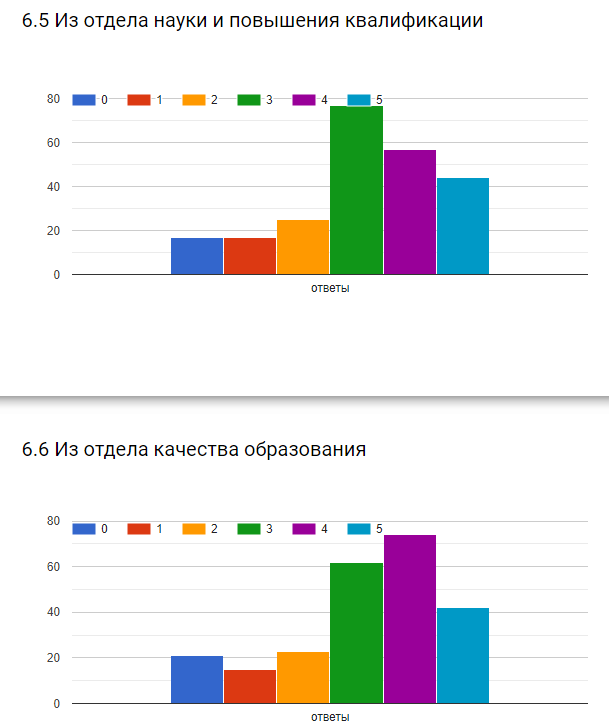 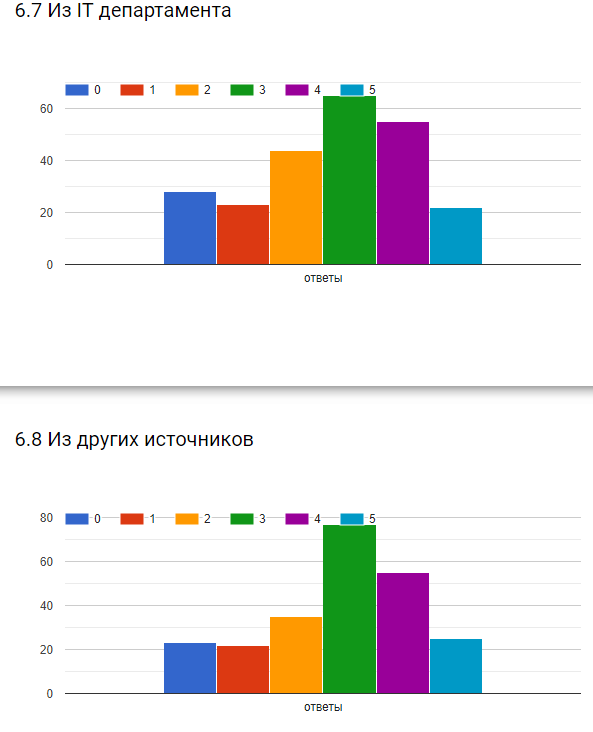 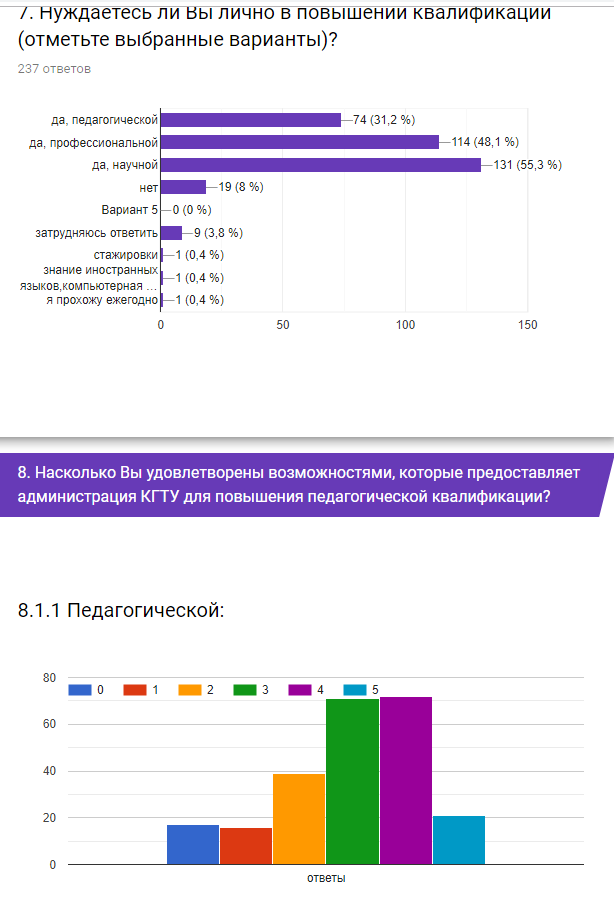 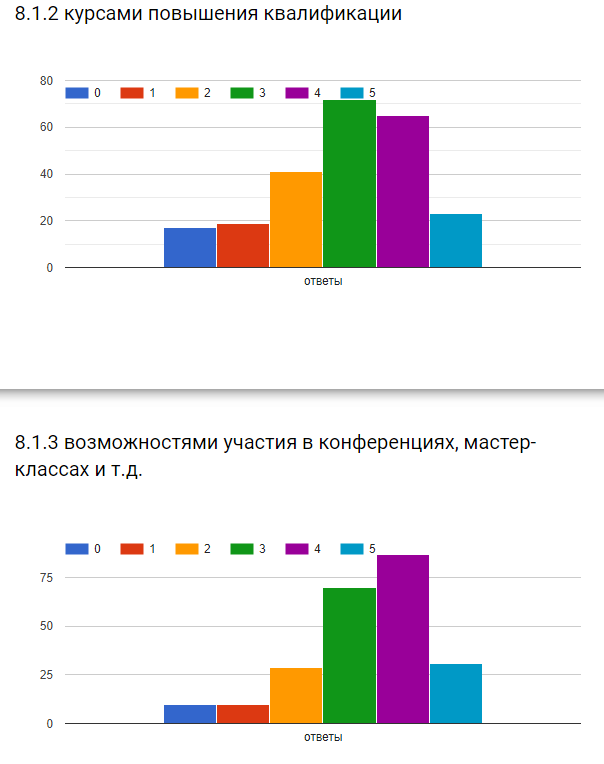 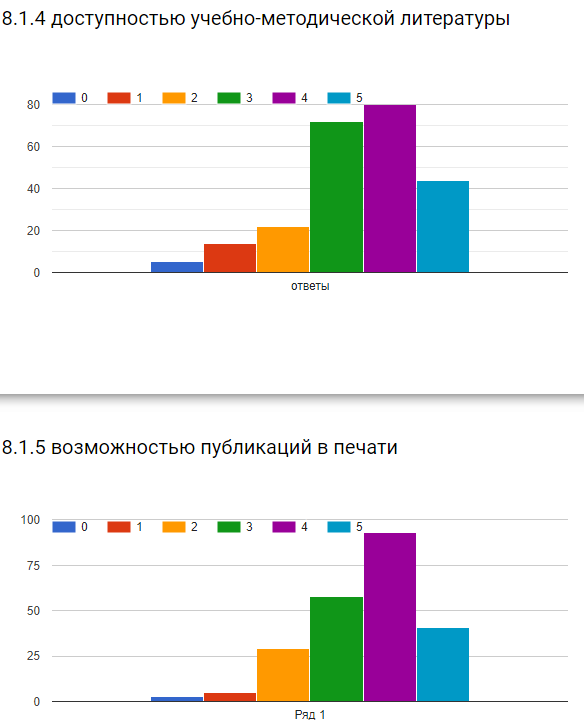 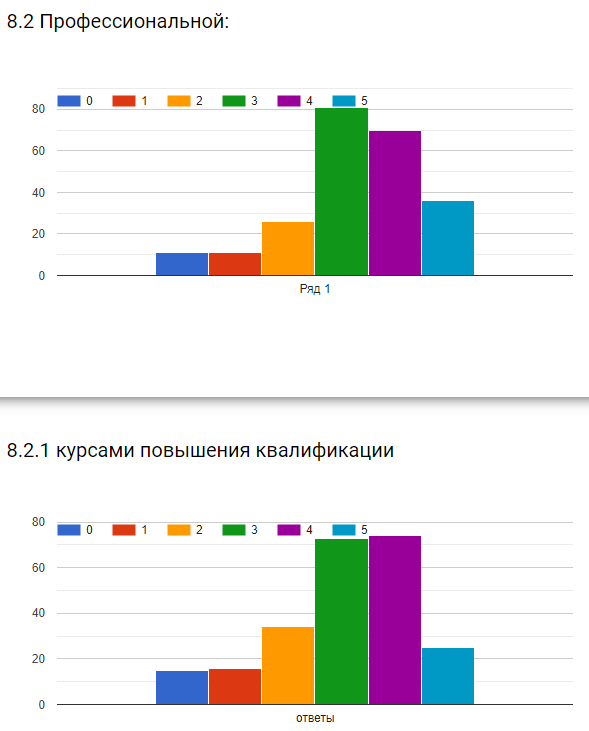 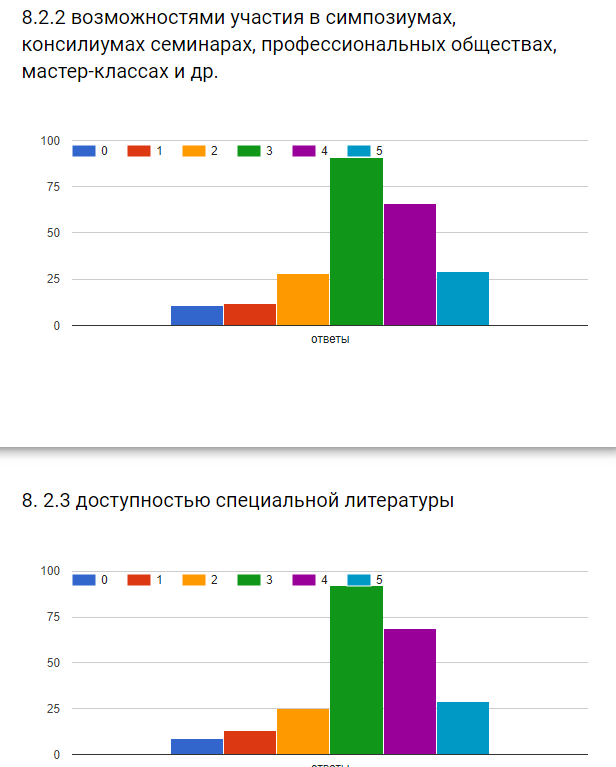 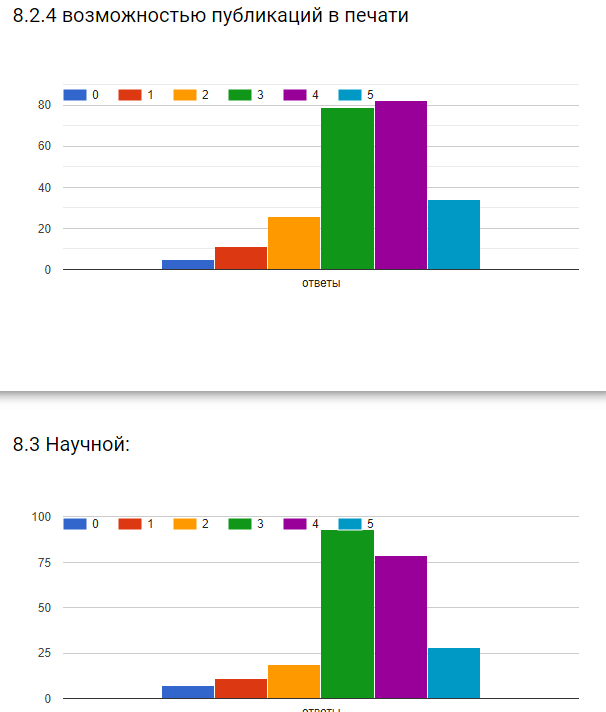 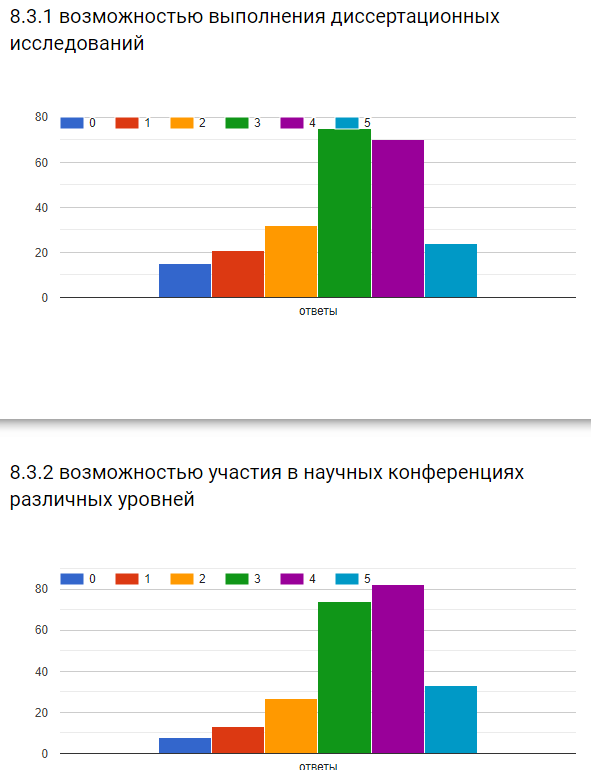 ң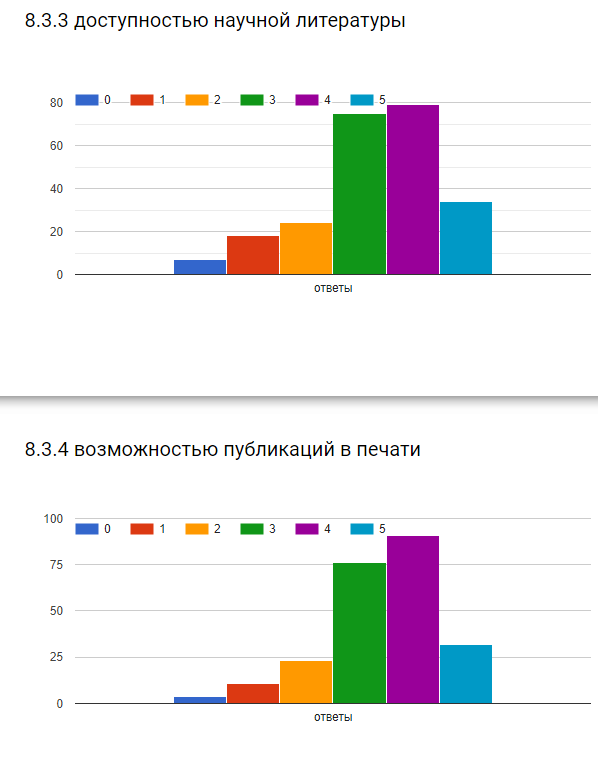 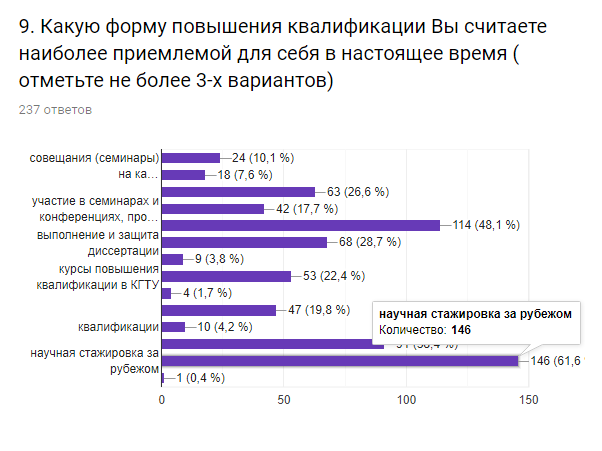 